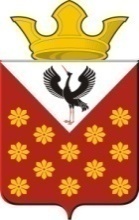 АДМИНИСТРАЦИЯКРАСНОПОЛЯНСКОГО СЕЛЬСКОГО  ПОСЕЛЕНИЯБАЙКАЛОВСКОГО РАЙОНАСВЕРДЛОВСКОЙ ОБЛАСТИ  Советская  ул., № 26,   с. Краснополянское Байкаловского района Свердловской области,  623881, факс (34362) 9-33-22,Тел. (34362) 9-33-23, 9-33-68E-mail: kras-posel@mail.ru              www.krasnopolyanskoe.ruОКПО 04245023      ОГРН 1069611000788     ИНН/КПП  6611010290/6676000108.02.2022СИТУАЦИОННЫЙ    ПЛАН  Свердловская область, Байкаловский район, с. Елань, ул. Колхозная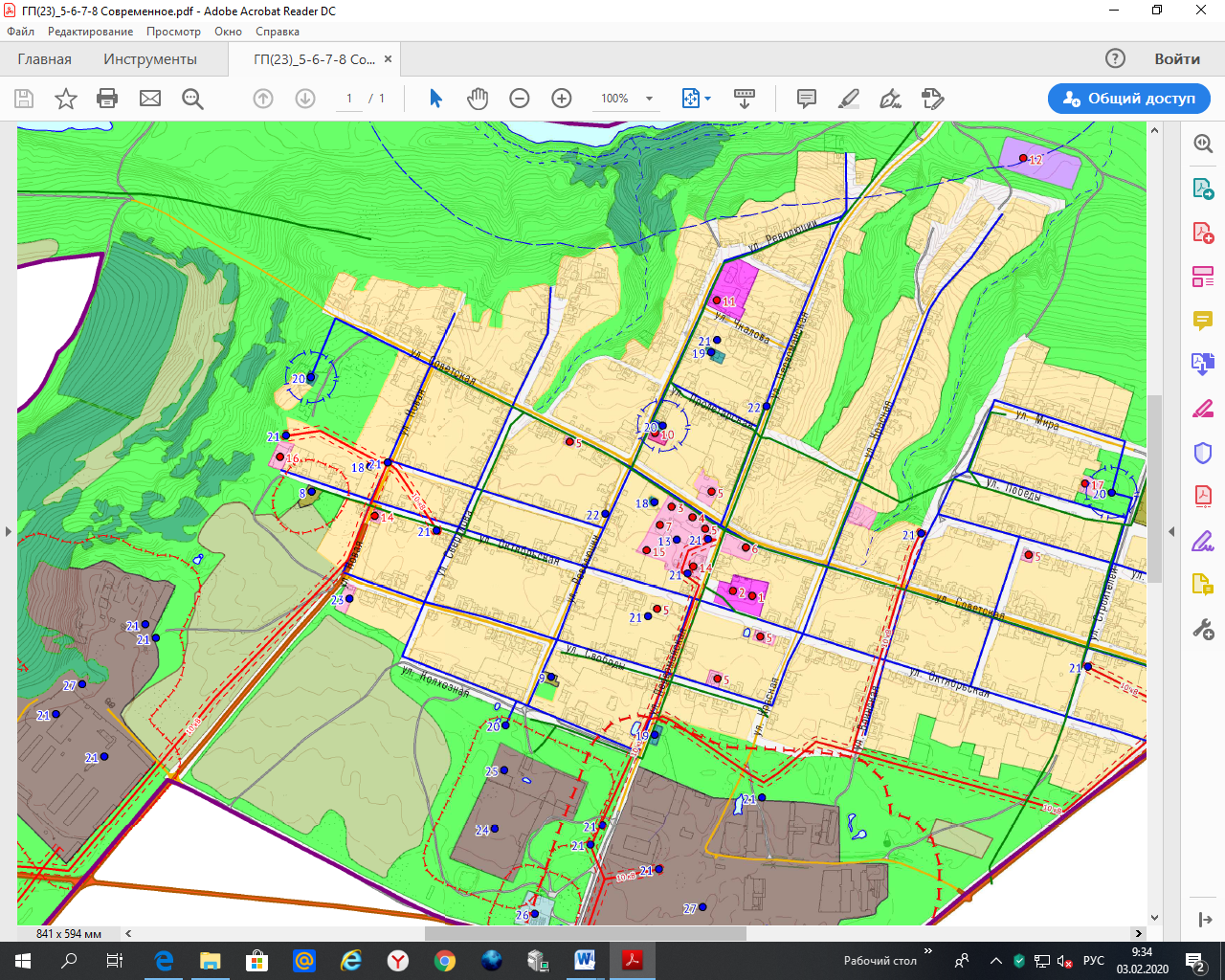     -стоянка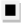     - старт,финиш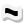 Глава Краснополянского сельского поселения                               А.Н.Кошелев